Statement of ExpectationsThe purpose of a Statement of Expectations is to open a process of communication about require- ments, schedules, supervision and evaluation. It is a tentative process rather than a guaranteed product.There is no single correct form for the written statement. Samples follow for your consideration.Statement of ExpectationsThe Teacher Candidate Will Be Expected To:Arrive 15 minutes prior to the start of the school day (School day: 7:30—3:30)Dress professionallyEstablish and Reinforce Classroom Rules:Be Safe	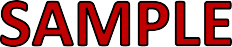 Be RespectfulBe ResponsibleFollow Established Grading Practices: Follow John Muir’s grade scale and cooperating teacher’s expectations for late/missing assignmentsCommunicate Effectively With:StudentsParentsColleaguesThe Teacher candidate-Cooperating Teacher-University Supervisor TriadDemonstrate Organizational and Time Management Skills:Lesson PlansEquipment/Material ReservationsPhoto CopyingFollow all [School/District] rules and policies (see school handbook)Collaborate in his/her Evaluation ProcessSelf-Reflect Upon Observations and Teaching ExperiencesFollow Protocol To Address Potential Conflicts/Concerns During Field Experience Timeline:Weeks 1 and 2:Continue introductions to team, support staff, administration as needed“Refresher” Tour of buildingReview district and school handbooksRead and discuss the Statement of Expectations; ReviseObserve day’s lessons and interact with studentsGet acquainted with students (Ice Breakers)At week’s end, lead one warm-up activity (grammar, read-aloud, est.)Video tape warm-up and self-reflect in composition notebook after viewingComplete the “Self-Reflection Tool of the 10 Wisconsin Teaching Standards”At week’s end, review revised Statement of Expectations that reflects teacher candidate’s input; discuss and agree on the termsAt weeks’ end, cooperating teacher and teacher candidate conference for 15-30 minutes regarding week’s observations and reflectionsWeek 3:Meet and plan co- teaching for Week 4Continue observing day’s lessons and interacting with studentsLead one warm-up activity (grammar, read-aloud, est.) and self-reflect in composition notebookAt week’s end, facilitate a small group reading/writing workshop and self-reflect in composition notebookCooperating teacher and teacher candidate conference for 15-30 minutes regarding week’s observations and reflections; Cooperating teacher will share evaluation comments:-Anecdotal notes-Collaborative LogWeek 4:Meet and plan co-teaching for Week 5Lead three warm-up activities (grammar, read-aloud, est.) and self-reflect on each in composition notebookTeam teaching with cooperating teacher as the lead teacher and teacher candidate as facilitator; teacher candidate will be encouraged to participate and elaborate throughout the lessonsContinue to facilitate small groups in reading/writing workshops and self-reflect in composition notebookCooperating teacher and teacher candidate conference for 15-30 minutes regarding week’s observations and reflections; Cooperating teacher will share evaluation comments:-Anecdotal notes-Collaborative LogWeek 5:Meet and plan co-teaching for Week 6Lead four warm-up activities (grammar, read-aloud, est.) and self-reflect on each in composition notebookContinue co-teaching with cooperating teacher as the lead teacher and teacher candidate as facilitator; teacher candidate will be encouraged to participate and elaborate throughout the lessonsVideo tape one lesson and self-reflect in composition notebook after viewingCooperating teacher and teacher candidate conference for 15-30 minutes regarding week’s observations and reflections; Cooperating teacher will share evaluation comments:-Anecdotal notes-Collaborative LogWeek 6:Meet and plan co-teaching for Week 7Lead five warm-up activities (grammar, read-aloud, est.) and self-reflect on each in composition notebookContinue co-teaching with teacher candidate as the lead teacher and cooperating teacher as facilitator; cooperating teacher will be encouraged to participate and elaborate throughout the lessonsVideo tape one lesson and self-reflect in composition notebook after viewingCooperating and teacher candidate meet to outline themes and objectives for Weeks 8 and 9Teacher candidate will plan lessons for Weeks 8 and 9Cooperating teacher and teacher candidate conference for 15-30 minutes regarding week’s observations and reflections; Cooperating teacher will share evaluation comments:-Anecdotal notes-Collaborative LogWeek 7:At beginning of week (Monday or Tuesday), teacher candidate will submit lessons for Week 8; cooperating teacher and teacher candidate will discuss revisions and suggestions the next dayLead five warm-up activities (grammar, read-aloud, est.) and self-reflect on each in composition notebookContinue co-teaching with teacher candidate as the lead teacher and cooperating teacher as facilitator; cooperating teacher will be encouraged to participate and elaborate throughout the lessonsVideo tape one lesson and self-reflect in composition notebook after viewingCooperating teacher and teacher candidate conference for 15-30 minutes regarding week’s observations and reflections; Cooperating teacher will share evaluation comments:-Anecdotal notes-Collaborative LogWeek 8:At beginning of week (Monday or Tuesday), teacher candidate will submit lessons for Week 9; cooperating teacher and teacher candidate will discuss revisions and suggestions the next dayTeacher candidate will assume the responsibilities for each period of the day; the cooperating teacher will assume the role of supervisor and critique the day’s lessons; cooperating teacher will take pictures for teacher candidate’s professional portfolioVideo tape one lesson and self-reflect in composition notebook after viewingCooperating teacher and teacher candidate conference for 15-30 minutes regarding week’s observations and reflections; Cooperating teacher will share evaluation comments via:-Anecdotal notes from each lesson-Collaborative Log-University’s evaluation tool-Pertinent Wisconsin Teaching Standard(s)Week 9Teacher candidate will continue with the responsibilities for each period of the day; the cooperating teacher will assume the role of supervisor and critique the day’s lessons; cooperating teacher will take pictures for teacher candidate’s professional portfolioVideo tape one lesson and self-reflect in composition notebook after viewingCooperating teacher and teacher candidate will contact colleagues in the literacy department for the teacher candidate to observe (grades 6, 7, and 8)Cooperating teacher and teacher candidate conference for 15-30 minutes regarding week’s observations and reflections; Cooperating teacher will share evaluation comments via:-Anecdotal notes from each lesson-Collaborative Log-University’s evaluation tool-Pertinent Wisconsin Teaching Standard(s)Week 10:Teacher candidate will assume the role of facilitator in the classroom while the cooperating teacher assumes the responsibilities for each period of the dayThroughout the week, observe at least one colleague from each grade level and record reflections in his/her composition notebookShadow one student for one whole day and record reflections in his/her composition notebookComplete the “Self-Reflection Tool of the 10 Wisconsin Teaching Standards”Continue working on professional portfolioCooperating teacher and teacher candidate conference for 15-30 minutes regarding week’s observations and reflectionsCooperating and teacher candidate conferences will be flexible and include the University Supervisor’s four evaluation visitsStatement of Expectations for Student TeachingDates: Teacher Candidate:Cooperating Teacher:	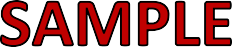 School: Grade:All lessons must be pre-approved at least one day prior to teaching. Bulletin boards, games, supplemental activities and learning stations should be included in planning where best applicable. The Cooperating Teacher will conduct daily informal reflections on lessons.  The teacher candidate will lead 50% of the workload over the nine-week assignment period.Week 1:Learn the students’ names and important information about themLearn classroom and school environment, procedures, rules, and expectationsBecome familiar with teachers, school personnel, and other school resourcesReflect daily on school experiencesDiscuss goals and expectations with cooperating teacherObserve all lessonsProvide assistance to teachers and students wherever suitableCreate and send home “Hello” letter to parents introducing selfIntroduce self to principalAttend daily team meetingsAttend after school “Special Education Staff” meetingAttend after school parent meeting with permission from all membersPrepare to teach 2nd hour reading lessons Week 2:Begin teaching 2nd hour reading lessonsParticipate in Boys and Girls Club after school activities/meetings at least one dayAttend daily team meetingsAttend after school “All Staff” meetingBuild experiences team teaching during 7th hour language artsProvide students with individual help and/or feedback regarding academics and/or behaviorObserve students during various gen. ed. inclusion classroom settingsFurther discuss with cooperating teacher upcoming weeks’ schedules Week 3:Continue to teach 2nd hour reading lessonsAttend daily team meetingsCreate and send home permission slip form for portfolio picturesAttend IEP meetings with permission from all membersContinue to build experiences co-teaching during 7th hour language artsContinue to participate in Boys and Girls Club after school activities/meetings at least one day a weekObserve at least one different classroomAssist in student referral/testing/IEP processPrepare for 2nd hour reading lessons and 6th hour math lessonsBegin gathering resources from cooperating teacherFurther discuss with cooperating teacher upcoming weeks’ schedules Week 4:Continue to teach 2nd hour reading lessonsBegin teaching 6th hour math lessonsContinue to build experiences team teaching during 7th hour language artsContinue to help assist in student referral/testing/IEP processAttend daily team meetingsContinue to participate in Boys and Girls Club after school activities/meetings at least one day a weekObserve at least one different classroomContinue gathering resources from cooperating teacherFurther discuss with cooperating teacher upcoming weeks’ schedules Week 5:Continue to teach 2nd hour reading and 6th hour math lessonsContinue to build experiences team teaching during 7th hour language artsPrepare to teach lessons in 3rd hour English lessonsAttend daily team meetingsContinue to help assist in student referral/testing/IEP processContinue to participate in Boys and Girls Club after school activities/meetingsReview “Statement of Expectations”Observe at least one different classroomAttend after school “Special Education Staff” meetingContinue gathering resources from cooperating teacherFurther discuss with cooperating teacher upcoming weeks’ schedules Week 6:Continue to lead 2nd hour reading and 6th hour math lessonsContinue to build experiences team teaching during 7th hour language artsBegin to teach 3rd hour English lessonsAttend after school “All Staff” meetingContinue to help assist in student referral/testing/IEP processObserve at least one different classroomContinue to participate and/or volunteer for after school activitiesContinue gathering resources from cooperating teacherPrepare for full responsibility for planning/teaching/assessing in weeks 7 and 8Further discuss with cooperating teacher upcoming weeks’ schedules Week 7 and 8:Begin full responsibility for planning/teaching/assessment in all subjectsInvite principal in to observeContinue gathering resources from cooperating teacher Week 9:Develop and implement “closure” activities to wrap-up placementObserve at least one other classroomContinue to work with, plan, and observe cooperating teacher to gain more knowledge, and skills about teaching**University Supervisor will need to observe two different teaching lessons within the nine- week placement**We agree to this statement and to further discussion of these objectives as the term proceeds.Cooperating Teacher’s Signature:	Date:  	Teacher Candidate’s Signature:	Date: 	Statement of Expectations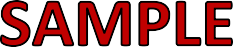 This statement includes all requirements listed in the UWSP Handbook for Student TeachingA ten part evaluation form will be used, as attached, to be discussed in monthly evaluative conferences including a self-evaluation prepared by the STAll lessons must be approved the Friday before the week the lesson is taughtBulletin boards, games, and centers should be included in planning where best applicableCooperating teacher(CT) and TC will conduct daily informal reflections on lessonsCT and TC will work together as co-teachers throughout the experienceWeek 1:  Observe all lessons and assist with activities as the TC feels comfortable. Learn students’ names and procedures of the classroom.  Spend time during free choice getting to know children on a personal level. Begin attending all school activities including staff, unit, and committee meetings. Attend student events and home visits.  Coordinate and participate in a “get to know you” activity with the students. Lead music for one class, either using their own music or classroom music.  TC will participate in required teacher duties; lunchroom, bus, and recess. Begin planning an art lesson for week 2.Week 2: Continue to lead music each day. Continue getting to know students during free choice play. Introduce and instruct art activity. Begin planning center activities for week 3. First interim self-evaluation; first CT’s formal written evaluation.Week 3:  Continue to lead music and plan and instruct art activities. Introduce and instruct center activities. Begin assisting with some calendar activities. Plan for first supervisor’s proactive evaluation.Week 4:  Lead music; plan and instruct art and center activities; lead calendar activities. Begin planning a large group gym activity for week 5. Second interim self-evaluation; second CT’s formal written evaluation.Week 5:  Conduct calendar activities; lead music, art and center activities daily. Introduce and lead large group gym activity. Work with CT and plan a Smart Board lesson to be introduced in week 6. Week 6:  Teach all of the above, as well as attend guidance with the students. Carry out and assist with Smart Board activity.  Begin planning a Parent/Child Activity Day.  Plan for full responsibilities in week 7. Third interim self-evaluation; third CT’s formal written evaluation.Week 7:   Teach full time, as well as attend library with the students. Observe teacher in another classroom.  Plan for student evaluations.Week 8:  Teach full time. Second supervisor’s proactive evaluation; fourth interim self evaluation; fourth CT’s formal written evaluation.Assist with completing “Glow and Grow” reports or 4K report cards. Attend Parent/Teacher conferences if they occur during your experience.Week 9: Wrap-up week. Continue co-teaching. Carry out Parent/Child Activity Day. Assist in organizing student portfolios.  Observe teacher in another classroom. Summative evaluation form presented and signed at conference with supervisor.We agree to this statement and to further discussion of these objectives as the term proceeds. Date_	ST	CT 	Cooperating Teacher:School Building:	 District: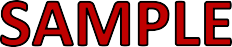 CT Phone:	W- H-Cell-Email:Statement of ExpectationsThe Teacher Candidate Will Be Expected To:Arrive 15 minutes prior to the start of the school day (School day: 7:30—3:30)Participate in Project Presentations Days and Evening Family FunctionsAttend at least one PAC meeting and one Governing Council MeetingTake on an “extra duty” role that all teachers in building have.Arrange to bring in experts into classroom when possible.Assist in planning one field trip.Attend staff meetings and stay till finished (sometimes past 3:30)Dress professionallyEstablish and Reinforce Classroom Rules:Be SafeBe RespectfulBe ResponsibleBe ReadyCommunicate Effectively With:StudentsParentsColleaguesThe Teacher Candidate-Cooperating Teacher-University Supervisor TriadDemonstrate Organizational and Time Management Skills:Lesson PlansEquipment/Material ReservationsPhoto CopyingFollow all NCES and District rules and policies (see school handbook)Collaborate in his/her Evaluation ProcessSelf-Reflect Upon Observations and Teaching ExperiencesFollow Protocol To Address Potential Conflicts/Concerns During Field ExperienceTimeline: (Flexible according to needs)Weeks 1 and 2:Monday (Jan 21st) is Professional Development/Work DayAttend meetings and in-services with me ( I will inform of schedule when I know)Familiarize yourself with other district building names, services, and locationsContinue introductions to team, support staff, administration as neededReview District and school handbooksRead and discuss the Statement of Expectations; ReviseObserve day’s lessons and interact with studentsGet acquainted with studentsReview materials available to youBegin to co-facilitate morning meetings/greetingAt week’s end, review revised Statement of Expectations that reflects teacher candidate’s input; discuss and agree on the termsAt weeks’ end, cooperating teacher and teacher candidate conference for 15-30 minutes regarding week’s observations and reflections as well as next week’s activities.Get familiar with Curriculum Companion.Week 3:Meet and plan team teaching for Week 4Continue observing day’s lessons and interacting with studentsBegin assisting with morning reading log/homework checks.Begin assisting with attendance and lunch routines.Familiarize self with Words Their Way Program.Lead one activity (Morning meeting, Brian Break, read-aloud, etc.)) and self-reflect in composition notebookAt week’s end, facilitate a small group reading/writing workshop and self-reflect in composition notebookCooperating teacher and teacher candidate conference for 15-30 minutes regarding week’s observations and reflections; Cooperating teacher will share evaluation comments.Week 4:Meet and plan team teaching for Week 5Lead three activities (Morning meeting, Brian Break, read-aloud, etc.) and self-reflect on each in composition notebookCo-teaching with cooperating teacher as the lead teacher and teacher candidate as facilitator; teacher candidate will be encouraged to participate and elaborate throughout the lessonsCooperating teacher and teacher candidate conference for 15-30 minutes regarding week’s observations and reflections; Cooperating teacher will share evaluation comments:Week 5:Meet and plan team teaching for Week 6Lead four warm-up activities (grammar, read-aloud, etc.) and self-reflect on each in composition notebookContinue co-teaching with cooperating teacher as the lead teacher and teacher candidate as facilitator; student teacher will be encouraged to participate and elaborate throughout the lessonsVideo tape one lesson and self-reflect in composition notebook after viewingCooperating teacher and teacher candidate conference for 15-30 minutes regarding week’s observations and reflections; Cooperating teacher will share evaluation comments.Week 6:Meet and plan team teaching for Week 7Lead five warm-up activities (grammar, read-aloud, etc.) and self-reflect on each in composition notebookContinue team teaching with teacher candidate as the lead teacher and cooperating teacher as facilitator; cooperating teacher will be encouraged to participate and elaborate throughout the lessonsVideo tape one lesson and self-reflect in composition notebook after viewingCooperating and teacher candidate meet to outline themes and objectives for Weeks 8 and 9teacher candidate will plan lessons for Weeks 8 and 9Cooperating teacher and teacher candidate conference for 15-30 minutes regarding week’s observations and reflections; Cooperating teacher will share evaluation comments:Week 7:At beginning of week (Monday or Tuesday), teacher candidate will submit lessons for Week 8; cooperating teacher and teacher candidate will discuss revisions and suggestions the next dayLead five warm-up activities (grammar, read-aloud, etc.) and self-reflect on each in composition notebookContinue co-teaching with teacher candidate as the lead teacher and cooperating teacher as facilitator; cooperating teacher will be encouraged to participate and elaborate throughout the lessonsVideo tape one lesson and self-reflect in composition notebook after viewingCooperating teacher and teacher candidate conference for 15-30 minutes regarding week’s observations and reflections; Cooperating teacher will share evaluation comments:Week 8:At beginning of week (Monday or Tuesday), teacher candidate will submit lessons for Week 9; cooperating teacher and teacher candidate will discuss revisions and suggestions the next dayTeacher candidate will assume the responsibilities for each period of the day; the cooperating teacher will assume the role of supervisor and critique the day’s lessons; cooperating teacher will take pictures for student teacher’s professional portfolioVideo tape one lesson and self-reflect in composition notebook after viewingCooperating teacher and teacher candidate conference for 15-30 minutes regarding week’s observations and reflections; Cooperating teacher will share evaluation comments via:-Anecdotal notes from each lesson-University’s evaluation tool-Pertinent InTASC StandardsWeeks 9-15:Teacher candidate will continue with the responsibilities for each period of the day; the cooperating teacher will assume the role of supervisor and critique the day’s lessons; cooperating teacher will take pictures for teacher candidate’s professional portfolioVideo tape one lesson and self-reflect in composition notebook after viewingCooperating teacher and teacher candidate will contact colleagues in the literacy department for the teacher candidate to observe (grades 6, 7, and 8)Cooperating teacher and student teacher conference for 15-30 minutes regarding week’s observations and reflections; Cooperating teacher will share evaluation comments via:-Anecdotal notes from each lesson-University’s evaluation toolo -Pertinent InTASC StandardsWeeks 15-16:Teacher candidate will gradually assume the role of facilitator in the classroom while the cooperating teacher assumes the responsibilities for each period of the day.Throughout the next 4 weeks, observe at least one colleague from each grade level and record reflections in his/her composition notebookShadow one student for one whole day and record reflections in his/her composition notebookContinue working on professional portfolioCooperating teacher and teacher candidate conference for 15-30 minutes regarding week’s observations and reflectionsWeeks 17-18:Teacher candidate will assume the role of facilitator in the classroom while the cooperating teacher assumes the responsibilities for each period of the dayThroughout the weeks continue to observe at least one colleague from each grade level and record reflections in his/her composition notebookShadow one student for one whole day and record reflections in his/her composition notebookComplete the “Self-Reflection Tool of the 10 Wisconsin Teaching Standards”Continue working on professional portfolioCooperating teacher and student teacher conference for 15-30 minutes regarding week’s observations and reflections* Cooperating and student teacher conferences will be flexible and include the University Supervisor’s four evaluation visitsStatement of Expectations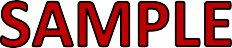 TC will gradually take on duties in the classroom. TC will begin by familiarizing herself with the school and classroom procedures and routines. She will get to know students and staff by assisting in the classroom and by participating in staff meetings and events. TC will also be asked to attend meetings with me. These meetings will include literacy team meetings, BAT (Building Assistance Team) meetings, IEP meetings and grade level team meetings. She will also participate in collaboration meetings with the other first grade teachers in the building.Attendance will be required every Friday afternoon for professional development.  Students will be released from school at approximately 1:45 every Friday.  Staff will be attending various professional development meetings. TC will also be invited, but, not required to attend REA (Reedsburg Education Association) meetings.TC will be required to complete lesson plans one day in advance for lessons to be taught. This will allow for me to review the lesson plans, clarify, and offer suggestions as needed.TC will be provided daily feedback and evaluation on lessons taught.  A rubric will be developed to evaluate lessons.TC will be expected to be familiar with the Student Learning Outcomes for the school year and to develop lessons which will enable students to grow as learners and meet their educational goals.Cooperating Teacher (CT) expects the TC to portray and handle themselves professionally at all times. CT will provide prompt feedback and evaluations of lessons planned and taught.  CT will be available to assist TC as necessary.TIMELINE:Week 1-2 (September 2-12) Observe all lessons, learn students’ names and become familiar with their educational levels and pertinent background information, get acquainted with the administration, office personnel, cooks, custodial staff and paraprofessionals, and learn the school layout.  Attend open house, staff meetings, and staff development sessions. Meet with the first grade team to plan curriculum for the opening weeks of school.  Become familiar with student report cards to facilitate lesson planning. Become knowledgeable of the Common Core State Standards for first grade. Begin team teaching the morning meeting during week 1 and be ready to teach the morning meeting alone during week 2.Week 3-4 Continue to lead morning meeting routines.  Begin to take attendance and report lunch counts. Team teach math lessons during week 3.  Develop two math game activities for week 4. Observe math box routine, begin assessing students with CT support and changing math box numbers as necessary. Plan math lessons and be ready to teach math alone by Wednesday of week 4. Attend MAPS test taking sessions during weeks 3 and 4.  Attend Friday teacher development sessions.Week 5-6 Continue to lead morning meeting routines and plan to teach math alone during weekBegin team teaching writer’s workshop during week 5. Assist students as necessary during writer’s workshop during week 5. Plan to teach writer’s workshop Units of Study mini-lessons beginning Monday during week 6. Attend Friday teacher development sessions.Week 7-8 Continue to lead morning meeting routines and plan to continue teaching writer’s workshop during week 7. Team teach Daily 5/CAFE lessons during weeks 7-8.  During week 8 the ST will plan and teach two of the four focus lessons for each block of Daily 5/CAFE.  Attend Friday teacher development sessions. Attend monthly staff meeting.Week 9-10 Continue to lead morning meeting routines and plan to teach alone Daily 5/CAFE lessons for week 9. Assist in preparing for and attending Parent/Teacher conferences during week 10.  Attend Friday teacher development sessions.Week 11 Continue to lead morning meeting routines and assist during student work times. Plan to teach alone during weeks 12 and 13. Attend Friday teacher development sessions.Week 12 Plan to teach full time during week 12. Attend Friday teacher development sessions. Attend monthly staff meeting.Week 13 Continue teaching morning meeting and math. Attend Friday teacher development sessions.Week 14-17 Plan to teach full time during these weeks. (Week 17 is only two days).  Attend Friday teacher development sessions. Attend monthly staff meeting.Week 18-20 Continue to work with small groups, and assist in the classroom as necessary. Participate in MAPS testing and end of semester assessments. Assist in filling out reports semester report cards. Attend Friday teacher development sessions.  Attend monthly staff meeting. Visit and observe other grade levels and classrooms in the building or district.